You do your thing… Leave the rest to us!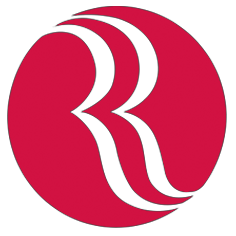 Guest  InformationHOTEL REGISTRATION  SHEETHotel Room TypesPaymentRamada Paramaribo Princess l Kleinewaterstraat 9 l Paramaribo – Suriname l T: +597 424160 l F: +597 421946E: info@ramadaparamaribo.com l W: www.ramadaparamaribo.comCheck-in date:Room rate:Room rate:Room rate:Room rate:USD:USD:USD:SRD:First name:Last Name:Last Name:Last Name:Last Name:Last Name:Last Name:Passport #:Exp. Date:Exp. Date:Exp. Date:Exp. Date:Address:Country:                                                                                                  City:Country:                                                                                                  City:Country:                                                                                                  City:Country:                                                                                                  City:Country:                                                                                                  City:Country:                                                                                                  City:Country:                                                                                                  City:Country:                                                                                                  City:Country:                                                                                                  City:Country:                                                                                                  City:Country:                                                                                                  City:Country:                                                                                                  City:Country:                                                                                                  City:Telephone:E-mail address:Nationality:Type of RoomRoom + LunchSelectionROOM PRICES INCLUDESTD - Single$94.50    Based on double occupancy    Breakfast included    FREE use of WIFI    FREE use of swimming poolSTD – Double$112.50    Based on double occupancy    Breakfast included    FREE use of WIFI    FREE use of swimming poolDLX - Single$112.50    Based on double occupancy    Breakfast included    FREE use of WIFI    FREE use of swimming poolDLX - Double$130.50    Based on double occupancy    Breakfast included    FREE use of WIFI    FREE use of swimming poolEXEC – Single$112.50    Based on double occupancy    Breakfast included    FREE use of WIFI    FREE use of swimming poolEXEC – Double$130.50    Based on double occupancy    Breakfast included    FREE use of WIFI    FREE use of swimming poolSTANDARD SUITE$112.50    Based on double occupancy    Breakfast included    FREE use of WIFI    FREE use of swimming poolCORNER SUITE$157.50    Based on double occupancy    Breakfast included    FREE use of WIFI    FREE use of swimming poolCredit Card Payment   Yes            NoCredit Card Payment   Yes            NoWe do not accept Master Card. We only accept Visa and American Express.We do not accept Master Card. We only accept Visa and American Express.Credit Card Number:Expiration date:Cash Payment              Yes            NoCash Payment              Yes            NoPlease complete this form and mail to reception@ramadaparamaribo.comPlease complete this form and mail to reception@ramadaparamaribo.comTelephone(597) 424160(597) 424160Websitewww.ramadaparamaribo.comwww.ramadaparamaribo.comContact PersonVeronique Fong Hing (Assistant Hotel Manager) 597-7460149Veronique Fong Hing (Assistant Hotel Manager) 597-7460149